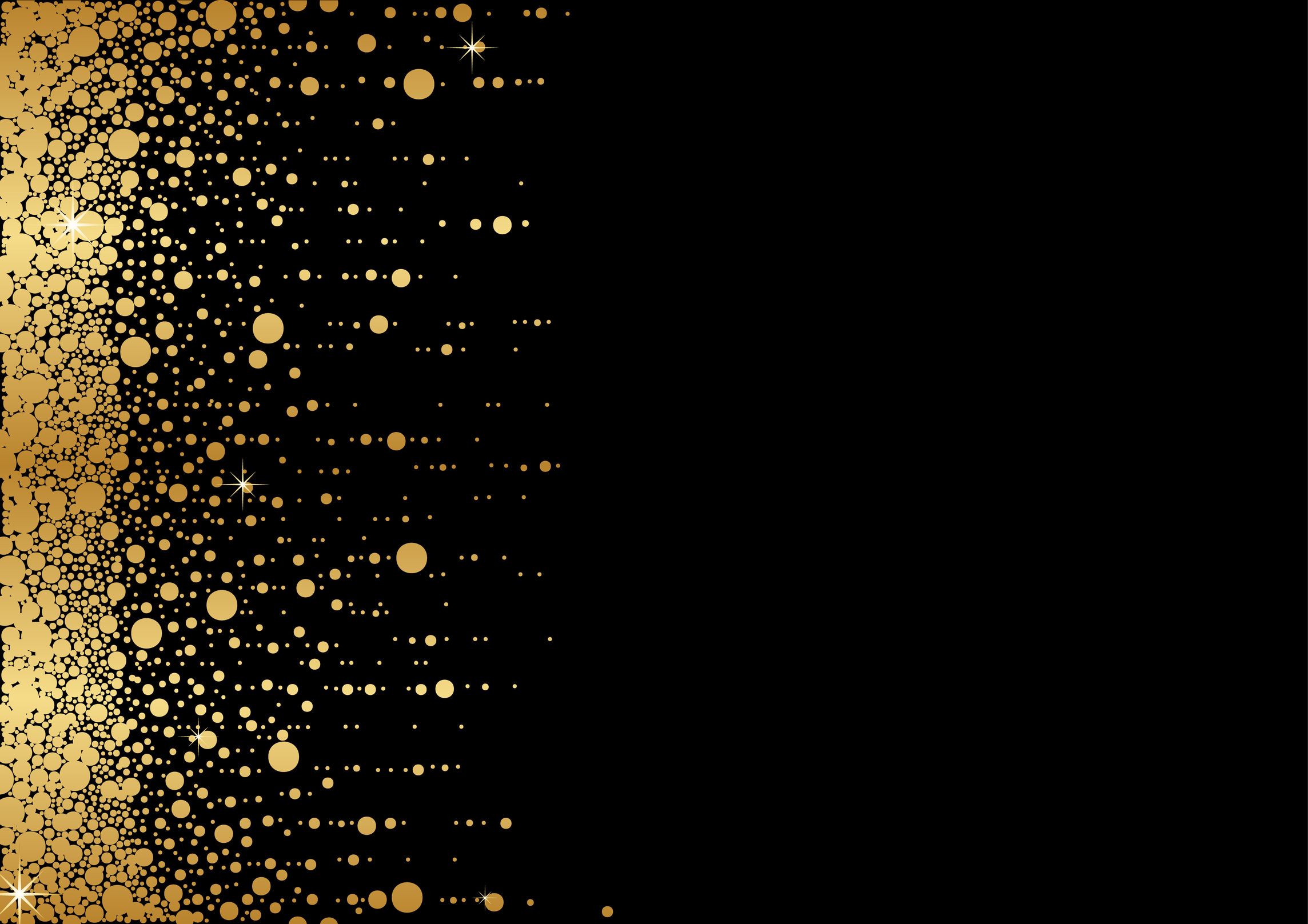 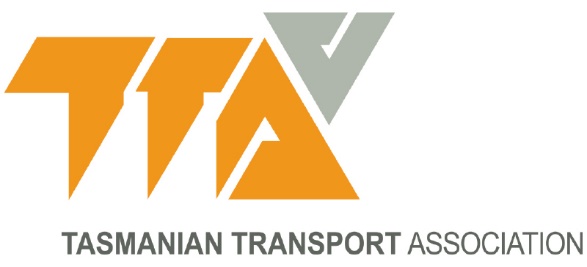 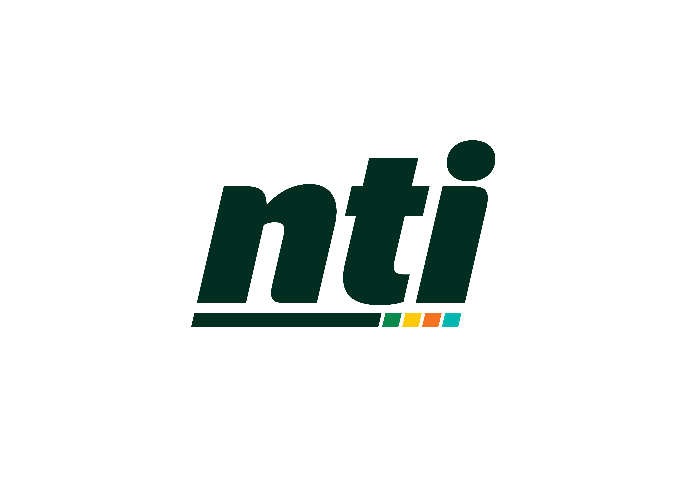 GUIDELINESNominations may be made by anyone.  Those wishing to nominate themselves may do so.  The nominee for 2017 NTI Tasmanian Professional Truck Driver of the Year must be:a full-time professional employee driver or truck owner/operatorworking as a local, medium or long-distance driver for a company with a Tasmanian base and strong Tasmanian presence The nominee must be able to demonstrate:a minimum of 1 (one) year’s continuous experience as a professional drivera good driving record with a demonstrated focus on safety a high degree of pride in their personal presentation and their vehicle’s presentationa high degree of skill and experience in freight handling relevant to their fielda professional attitude toward their job, their customers and the industry as a wholea strong interest in furthering the professional image of the industry, as demonstrated by their actions and interestsNominations must have the following attached:a certified copy of a road agency traffic record for the nomineea good quality, electronic photograph that can be used for publicity purposesJudging of the awards is conducted entirely by the Award Sponsor, National Transport Insurance.  The decision of the judges is final and no correspondence will be entered into.  If no nominations are received or a suitable Candidate is not identified, this award may not be offered. 
The 2017 Award Winner will be announced and presented with the Award at the
Tasmanian Transport Association Gala Dinner & Awards, 
Saturday 21 October, 2017, Wrest Point, Hobart.  Nominations Close: 29th September, 2017Submit your nomination by the closing date to:Shane Fairhall
National Transport Insurance
23 Haven Drive
Shearwater Tasmania 7307Email: shanefairhall@nti.com.au Phone: 0409 491 915For enquiries or support with your nomination form call the 
Tasmanian Transport Association: 0427 366 742NOMINATION FORMAdd more pages if neededCHECKLIST: All sections of Nomination Form are filled in Form is signed by Nominator and Nominee Road Traffic Authority Report for the Driving Record of the Nominee is attached Digital photograph of the Nominee is attachedSubmit by close of business, Friday 29 September, 2017Shane Fairhall
National Transport Insurance
23 Haven Drive
Shearwater Tasmania 7307Email: shanefairhall@nti.com.au Phone: 0409 491 915For enquiries or support with your nomination form call the 
Tasmanian Transport Association: 0427 366 742SECTION A:  NOMINEE’S DETAILSSECTION A:  NOMINEE’S DETAILSSurnameFirst NameAddressAddressPhone NumberEmail AddressStatementI understand that I am nominated for the 2017 NTI Professional Truck Driver of the Year Award, in accordance with the conditions of the Award. Signature of NomineeDateSECTION B:  NOMINATED BYSECTION B:  NOMINATED BYSurnameFirst NameAddressAddressPhone NumberEmail AddressRelationship to the Nominee (eg: employer, colleague, customer)Statement by NominatorI hereby nominate the person identified above for the 2017 NTI Professional Truck Driver of the Year Award, in accordance with the Award Guidelines.  The information I have provided is correct to the best of my knowledge.Signature of NominatorDateSECTION C:  WORK HISTORYSECTION C:  WORK HISTORYCurrent Position / RoleEmployerKey Duties, Responsibilities and AchievementsPrevious Position / RoleEmployerKey Duties, Responsibilities and AchievementsSECTION D:  SELECTION CRITERIASECTION D:  SELECTION CRITERIAPlease provide comments to support this nomination for each of the following:Please provide comments to support this nomination for each of the following:How has this person demonstrated a commitment to the transport industry?Outline the nominee’s driving history (for example: attitudes, kms travelled, accident history, commitment to safety…)What makes this nominee an outstanding Professional Driver?How has the nominee demonstrated a commitment to safe driving practices and sharing the roads?SECTION E:  SAFETY / PERSONAL RECORDSECTION E:  SAFETY / PERSONAL RECORDAny traffic offences in past 10 years? Yes     No    If “Yes”, please provide details Year:If “Yes”, please provide details Offence:If “Yes”, please provide details Year:If “Yes”, please provide details Offence:If “Yes”, please provide details Year:If “Yes”, please provide details Offence:Any other convictions? Yes     No    If “Yes”, please provide summary details Are you aware of any activities the nominee may have engaged in that would detract from this award? Yes     No    If “Yes” please provide a brief explanation 